WILPSHIRE PARISH COUNCILCLERK:  Lesley Lund				                                   Chairman:  Cllr Craig Ward5 Hollowhead CloseWilpshireBB1 9LEEmail:  wilpshireparishcouncil@gmail.comWebsite:  www.wilpshireparishcouncil.org.ukProceedings at a meeting held on 18 August 2021.Present:  Cllrs C Ward (Chairman)  A Gaffney  D Coleman  M Edwards  T Westwell  County Cllr A Schofield at agenda item 20.Item  4370 The Chairman opened the meeting at 19:30 hrs and welcomed everyone he further welcomed the new councillors Cllr Edwards and Westwell .    4371Apologies for absence   Cllrs C Cotton-Ambler  J Foote  D Briffett (illness)  Borough Cllrs S Bibby and S Hirst     4372Vacancies updateVacancy 1 to replace Gary Shulman – The Council  Co-opted  Tim Westwell onto the CouncilVacancy 2 to replace Jean Bremner – Welcome to Cllr Malcom Edwards who was elected at an uncontested election to fill the vacancy . 4373Declarations of interestCllr Edwards declared an interest in planning application 3/2021/0555.4374Public participation  None4375Approval of the minutes of the meeting held on  23 June 2021.The minutes were agreed as a true recordProposed:  Cllr Gaffney    Seconded:  Cllr Coleman4376Council to approve Complaints procedure The complaints procedure was circulated prior to the meeting and it was approved and adopted on 18 August 2021.  The complaints procedure would be put on the Council website.Clerk to put the complaints procedure on the website4377To discuss and agree the procedure for responding to planning consultations within the 21 days given by RVBCCurrent procedure- clerk sends the consultation to all councillors who comment and a concensus is then agreed and the Clerk is asked to send the response the Planning Dept within the 21 days consultation period.It was resolved that this procedure would remain and if a site meeting was felt necessary by cllrs then this would be arranged.4378Planning Applications 3/2021/0555 42 Knowsley Road, WilpshireWPC – No  objections  -( please note  was not a unanimous it was a majority decision)WPC – Further response sent to RVBC – 14/07/2021 - Wilpshire Parish Council  would like to submit a further comment in respect of the above application.Serious concerns have been expressed to Wilpshire Parish Council about the above  application by some residents.Wilpshire Parish Council would ask that should permission be granted that  it is a temporary permission only so that any affects on the amenity of the local area, due to the change of use from a C3 use to a C2 use, can be assessed.3/2021/0555 was approved with conditions by the Planning and Development Committee, RVBC.3/2021/0485 – 5 Clifton Grove, WilpshireWPC  has no objection to this application3/2021/0453 Sunnyside  3 Ribchester Road WilpshireWPC - Wilpshire Parish Council does not consider the parking arrangements shown on the plans submitted on 17 June 2021 to be acceptable in what is already a problematic area.The Council also notes that the plans still lack adequate detail. No dimensions are given on the diagrams and there is no information on ventilation/extraction etc. which have the potential to affect neighbouring properties (especially given the relative position of the development site).3/2021/0496, Burnside 21 Knowsley Road Wilpshire BB1 9PXWPC – No objections/no commentConsultation on planning application 3/2021/0755  proposed change of use of Carr Hall to B2 (General Industrial) use, retaining the existing Class E (Commercial, Business and Service) and B8 (Storage and Distribution) use.WPC - Wilpshire Parish Council object to this application for the following reasons:The Council feel that B2 - General industrial use is not suitable for the Green Belt and residential area the development site lies within.However, should permission be granted Wilpshire Parish Council would ask that the following conditions are attached:Hours of operation 07:00 hrs to 19:00hrsNo large vehicles to access or egress the site between the hours of 08:15hrs to 09:15hrs and 15:15hrs to 16:00hrs  - the reason for this request is because of school related traffic along this stretch of the A666.A condition limiting the B2 use to the production of components for ground source heat pumps as per the current application and no other use within the B2 class use should be operated without the LPA granting permission - reason to control the general industrial B2 class use.A condition to limit the noise level.Finally,the Council believe that  there is noise associated with the production of ground source heat pump components but there is no noise survey included with the submitted documents on the RVBC website. Would it be possible to request a survey to assess noise as the development site sits within a residential area and could affect residential amenity of neighbouring properties.4379Bank signatories – a  new signatory is required following the resignation of Jean Bremner – It was resolved that Cllr Westwell would be the newbank signatoryBuilding Society signatories – a new signatory is required following the resignation of Jean Bremner – it was resolved that Cllr Westwell would be the new building society signatoryClerk to arrange new mandates from the bank and building society4380Parish council Liaison – new representative requiredCllr Gaffney explained the process in regards to PCL committee which was a committee of RVBC and  that PCs could ask for agenda items to be placed on the agenda.  More than one representative could attend from WPC.Cllr Gaffney and Westwell would represent Wilpshire PCClerk to email Mike Hill, RVBC4381Accounts approved for paymentL Lund  July 2021 salary £470.90 – tax £94.00 = £376.90 cheque no 102155L Lund  August  2021 salary £470.90 – tax £94.00 = £376.90 cheque no 102156HMRC tax £188.00 cheque no 102157C Walton invoice C0003765 June  £458.00  cheque 102158C Walton reimbursement for plants £50.00 cheque no 102159Web Design by Magic Annual Web Hosting and domain renewal  £40.98 cheque no 102160Paul Mollart kissing gates on Snodworth Moor Lancashire Way Wilpshire £1125.00 cheque no 102161Approved for payment:   proposed Cllr Gaffney   seconded  Cllr Coleman4382Litter bin Knowsley Road – update there is a working party looking at bins as a whole throughout the borough no further update has been received as yet.  Proposed location opposite Wilpshire Methodist Church at the junction this was felt to be a good location as there as it will serve both Ribchester Road and Knowsley RoadNext agenda for update4383Gates at Snodworth-payment to Paul Mollart £1125-
until LEF Green grant of £1000 is received – approved.  The Chairman thanked Cllr Gaffney for his efforts in this respect.Cllr Gaffney would write to the press re the kissing gates.  The access to Snodworth was through the farm yard and turn left
4384Fence at DRPP quoted by Paul Mollart.3 cllrs had inspected the area and identified that this section of fence needed to be replaced. Cllr Coleman asked if there was anything that could be done to strengthen it. Cllr Gaffney would askfor smaller sections ie 3ft gap to allow more strength in the middle part ie 2 posts.  Cllr Gaffney met Paul Mollart contractor on Monday re a new fence section at DRPP, (25 yds ish).The total cost with the thinner posts is £795.40 with an additional £168 for the thicker posts giving a total of £963.40.It was unanimously agreed to instruct the contractor at the above price plus extra for the additional posts to strengthen the middle section.Cllr Gaffney to liaise with the contractor4385Concurrent Function Grant has been put forward to Ribble Valley Borough Council this was for works which were considered as double taxation.  This was noted by the Council.4386Formal Complaint received – a report was circulated prior to the meeting. The complaint had been dealt with by the Clerk. application 3/2021/00555 came into the Council and was responded to by the Parish Council with no objection.  This was because the Council felt that there was no planning material considerations in which to object to it.During the consultation 3 emails were received from separate residents expressing concerns including highway issues and anti social behaviour. A councillor had been contacted regarding a meeting with residents  although the a meeting did not take place but councillors were aware of the emailed concerns from the 3 residents.2 FOIs were sent in to the Council regarding the process used to reach the response sent to the Planning Department.  The email trail was sent (with names blanked due to GDPR).Following the expressed concerns from some of the residents WPC sent a further response Serious concerns have been expressed to Wilpshire Parish Council about the above  application by some residents.Wilpshire Parish Council would ask that should permission be granted that  it is a temporary permission only so that any affects on the amenity of the local area, due to the change of use from a C3 use to a C2 use, can be assessed.The complaint came into the parish council inbetween meetings and was dealt with by the Clerk who investigated the complaint and responded in consultation with the Council:The application has now been approved with conditions by RVBC Planning and Development Committee.  The Decision Notice can be viewed by going to the RVBC website and searching for planning application 3/2021/0555.COMPLAINTThe resident was  unhappy with the way the Parish council addressed the planning matter regarding 42 Knowsley Road. RESPONSE SENT IN RESPECT TO THE COMPLAINTThe procedure used in respect of  responding to planning consultations received was explained in the body of the response. It was further explained that the  Council looks at planning applications in respect of material planning considerations and in this case could find no reason to object to it. Although the Council was aware of some, but not all, of the parishioners feelings on the matter.The complainant was informed that the Council will review how it deals with planning consultations which are received in between meetings at its next meeting on 18 August 2021. The complainant was further informed that the Parish Council has also forwarded a further emailed comment to Ribble Valley Borough Council Planning Department on 14 July 2021 as follows:Wilpshire Parish Council  would like to submit a further comment in respect of the above application.Serious concerns have been expressed to Wilpshire Parish Council about the above  application by some residents.Wilpshire Parish Council would ask that should permission be granted that  it is a temporary permission only so that any affects on the amenity of the local area, due to the change of use from a C3 use to a C2 use, can be assessed.4387Bank reconciliation to 23 July 2021 – this was noted by the council4388Footpath   from Snodworth Farm heading back to Wilpshire tidied up 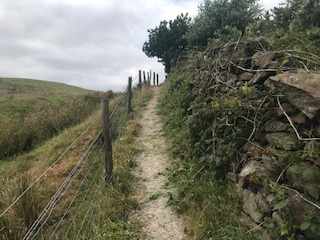 The Chairman thanked Cllr Coleman and Mr Coleman Snr for cutting it back . It was also booked in to be strimmed out of PROW monies at a cost of £70 by the parish contractor.4389Information from County Cllr Schofield who had joined the meeting:Road Safety - Variable Messaging Signs (VMS) deployment by LCC Highways / Lancashire ConstabularyFor information.    suggested locations  to Cllr SchofieldVMS signs managed by LCC (currently 2 no. - with a 3rd on order & expected from 31st August 2021) -  will initially be deployed (for approx. 3 weeks at a time), to roads in Lancashire categorised as high risk for speeding and/or casualties, and where there is a suitable space available to locate the sign.There are also currently Police-managed VMSs (2 no. - with a 3rd on order & expected from 31st Aug 2021). Both the existing 2 – and latterly 1 of them – were/is on A59 Myerscough Smithy Rd, Balderstone (initially for both westbound and eastbound traffic either side of BAE Systems 'Samlesbury' site main entrance (in relation to a few occurrences of many demonstration associated vehicles parked) and latterly, currently the VMS just for eastbound traffic -  the messaging being 'PLEASE DRIVE CAREFULLY'  & supplemented by a ! in warning triangle sign.   From mid-week this week, the messaging on it is changing to 'ROYAL LANCS SHOW – EXPECT DELAYS'.A LCC/Lancashire Constabulary deployment plan  will be developed during this Summer to direct co-ordinated use of (all) the VMSs from Autumn 2021." The signs can react to the speed of approaching vehicles and display a different message to react to that speed.  So for example the sign could be set up to display a standard message of "THANK YOU FOR DRIVING SAFELY"If the vehicle exceeds a programmed speed then the sign can detect that and change the message to say, for example "PLEASE SLOW DOWN 30MPH".  The signs cannot read the vehicle number plate and then display that on the screen.In terms of the range of messages and signs etc.  In terms of text this is limitless but is constrained by the size of the screen and what can be reasonably read by the approaching driver.  If the message is to small and long it will be more of an hazard than a safety tool.  In terms of signs more or less all the standard signs we see on our roads such as the triangular warning signs and circular order signs are programmed into the machine. Not all of them are relevant but the ones appropriate for road safety are in there such as speed limits, sharp bends, road works etc.  In addition the signs can flash messages and also display flashing circular icons in each corner of the screen to make things stand out more and catch people's attention".Suggestions for location – Whalley Road opposite Child Action NW – however may have to have permission from  householder as it was believed that householders along there owned part of the verge.  Knowsley Road if a suitable location could be found.4390LALC – National Resilience  Strategy – this was noted by the Council4391Bench York Road – repair  proposal to accept quotation of £120.00 from Paul Mollart to repair the bench.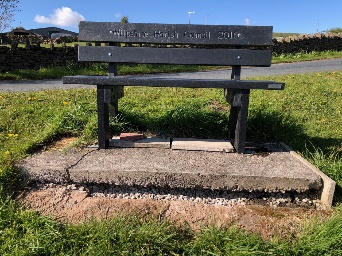 Following discussion it was unanimously agreed to instruct the contractor to do the repair to the bench.Cllr Gaffney to arrange.4392Footpath Improvement -Hollowhead Avenue which was part of the Lancashire Way  the path was being eroded by water The Chairman would make enquiries for a small amount of stone to be put on the path.Bench Hollowhead Lane the Chairman asked permission from the Council to purchase a tin of paint to refresh the bench on Hollowhead Lane which was looking tired.Cllr Ward to report back to the next meeting4393Next meeting – 29 September 2021The meeting closed at 20:57 hrs.